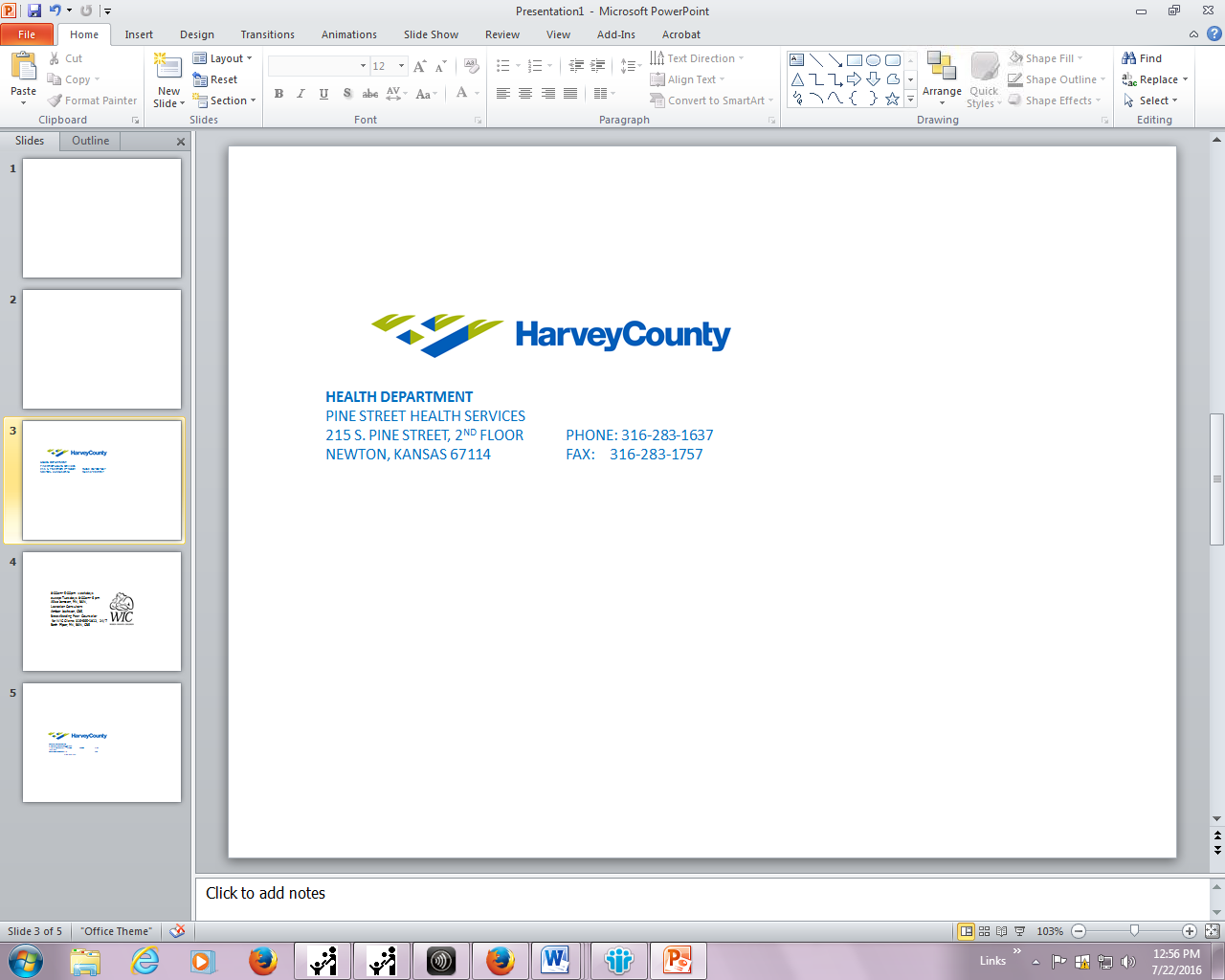 Third Trimester WIC Support Group (Emphasis on Coffective) Every 1st Monday of the month at 4pm and 3rd Monday at 11am.Third Trimester WIC Support Group (Emphasis on Coffective) Every 1st Monday of the month at 4pm and 3rd Monday at 11am.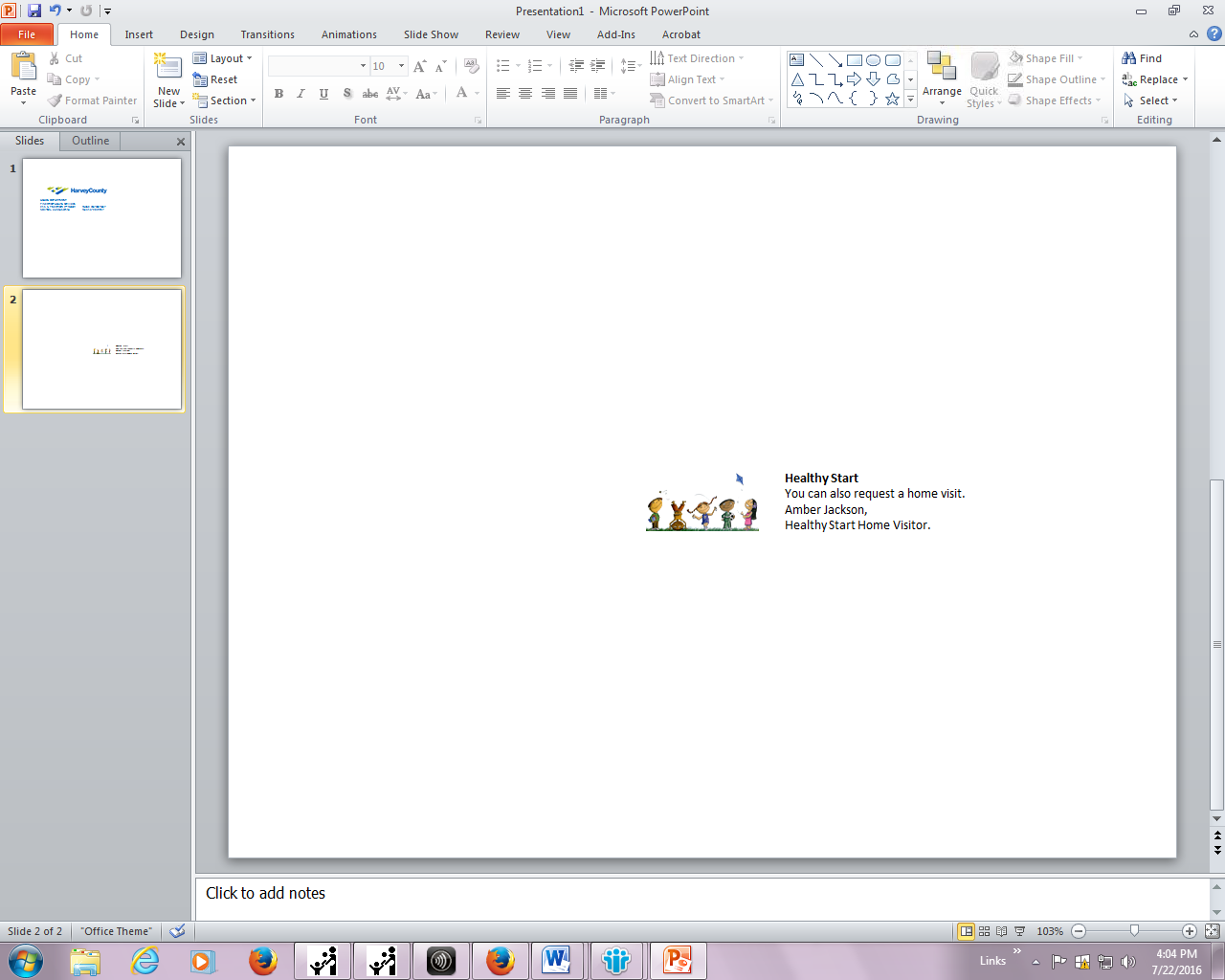 Breast pump Loan Program-Breast pumps for WIC clients or sliding fee scale for the general public (non-WIC clients).Walk-In Weight Checks at Health Department during office hours, free of charge.Breast pump Loan Program-Breast pumps for WIC clients or sliding fee scale for the general public (non-WIC clients).Walk-In Weight Checks at Health Department during office hours, free of charge.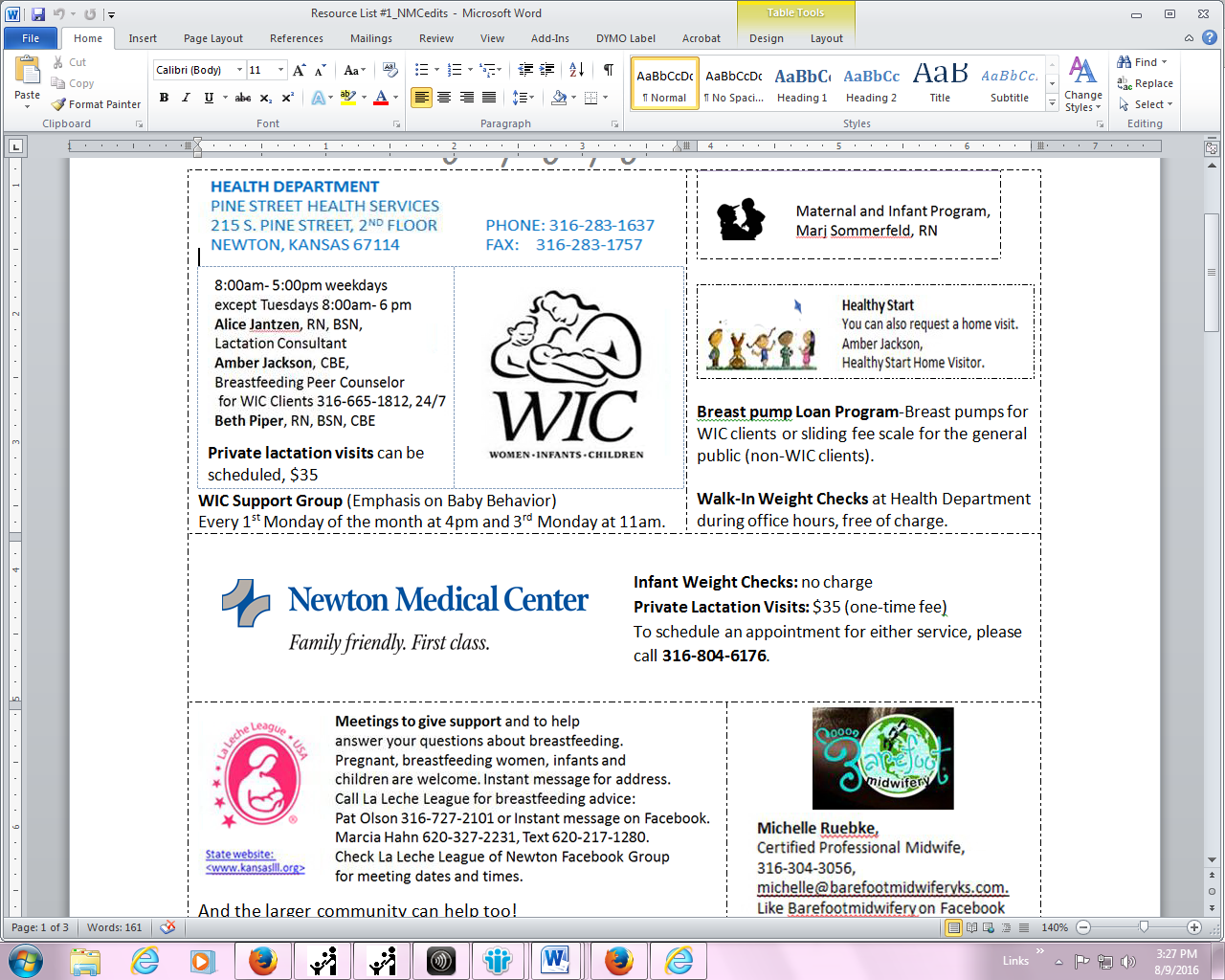 La Leche League Newton 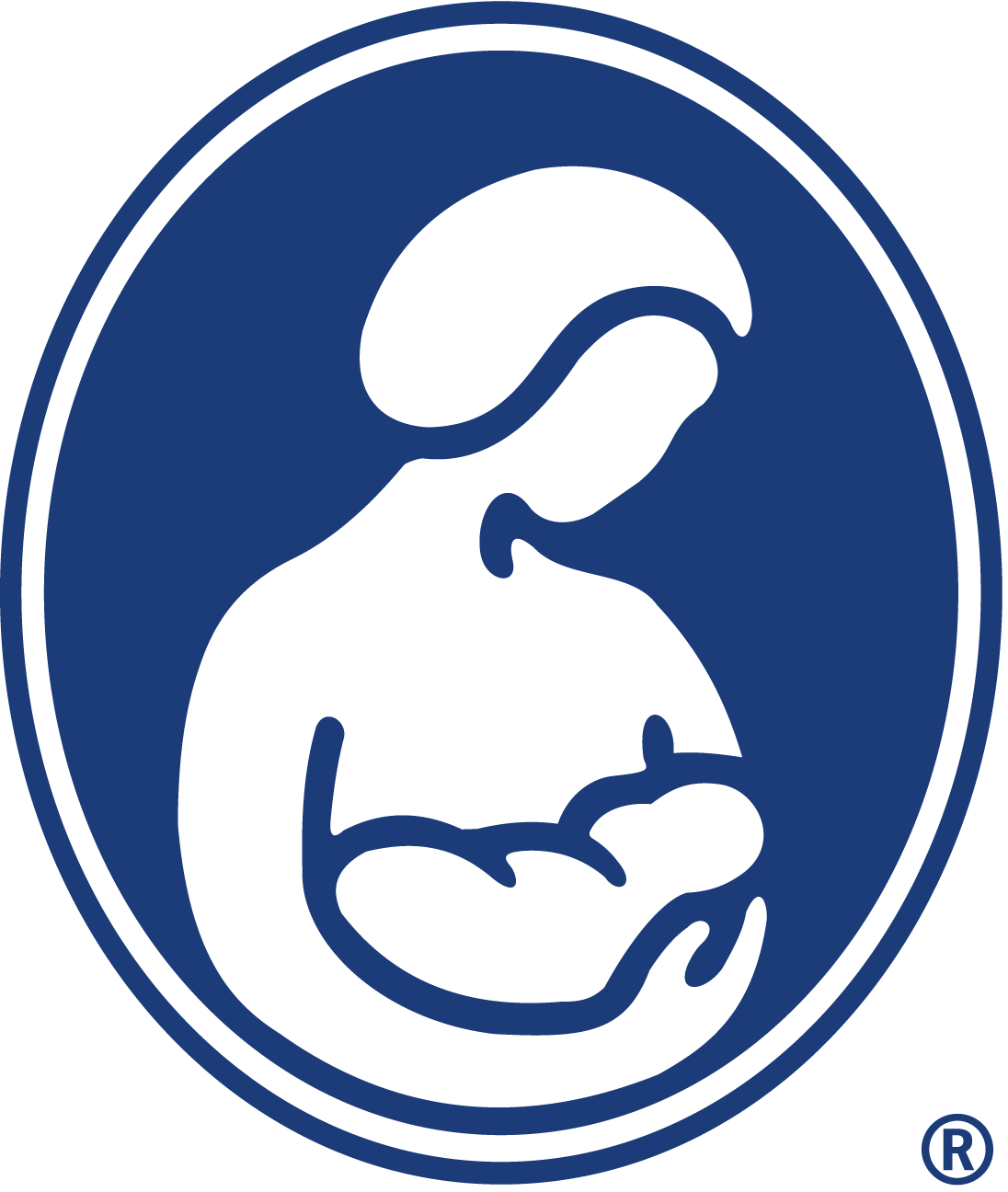 State website:www.kansaslll.orgLa Leche League Newton State website:www.kansaslll.orgLa Leche League Newton State website:www.kansaslll.org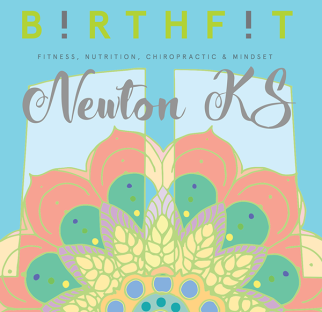 Sway_Harvey –Motherhood Support ProgramMallorie Coffman, DCFacebook: Sway HarveyConnected Moms on Tuesdays/Fridays (on FaceBook)Instagram:  Sway_HarveyLook for local businesses with this logo in theirwindows, and feel welcome to breastfeed there.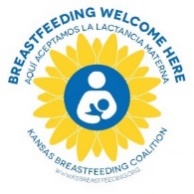 Breastfeeding Helpline:Some examples of popular and informative websites are:www.womenshealth.gov/breastfeeding/ Kansas La Leche Leaguewww.workandpump.comhttps://medlineplus.gov/breastfeeding(English or Spanish)Kelly MomKansas Breastfeeding Coalitionwww.kansasbusinesscase.com---------------------------------------------------------------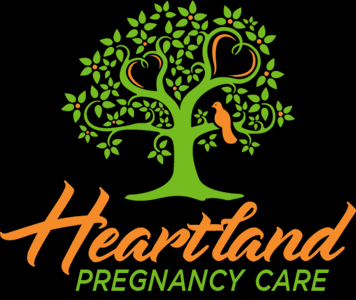 Heartland Pregnancy Care Center1025 S. Washington Rd, Ste. C, Newton316-283-7333info@heartlandpcc.comwww.heartlandpcc.comKansas Children’s Service LeagueHealthy Families Harvey County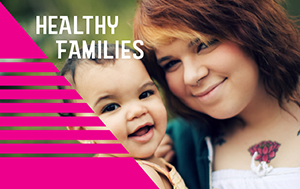 215 S. Pine St., #314, Newton      316-333-1888 x1942vschwiethale@kcsl.org                 www.kcsl.org	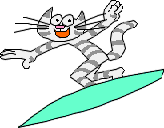 Google Searching?                        Use reliable websites to get your information.Who is the author and what are their credentials? Are they an experienced teacher or coach?Who published the site? Domain names ending in .edu (educational) or .gov (government) or .org (non-profit) are more reliable. What is the main purpose of the site? Are they selling a product or is this a public service?Who is the intended audience?What’s the quality of information? Is the information old and outdated, new or time-tested?Does the information contradict information from La Leche League or your Certified Local Lactation Consultant?------------------------------------------------------------------------------The larger community can help too!Stanford University Recommendations- Express milk frequently in the first 3-4 days. Learn manual expression. 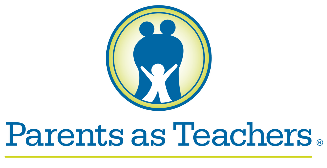 PARENTS AS TEACHERS316-284-6510816 Oak Street, NewtonFree parenting support and helps you understand child development. Harvey County PAT is for any family living in Newton (USD 373), Sedgwick (USD 439), Halstead/Bentley (USD 440), and Hesston (USD 460) school districts with children pregnancy to school entry.Kansas Children’s Service LeagueHealthy Families Harvey County215 S. Pine St., #314, Newton      316-333-1888 x1942vschwiethale@kcsl.org                 www.kcsl.org	Google Searching?                        Use reliable websites to get your information.Who is the author and what are their credentials? Are they an experienced teacher or coach?Who published the site? Domain names ending in .edu (educational) or .gov (government) or .org (non-profit) are more reliable. What is the main purpose of the site? Are they selling a product or is this a public service?Who is the intended audience?What’s the quality of information? Is the information old and outdated, new or time-tested?Does the information contradict information from La Leche League or your Certified Local Lactation Consultant?------------------------------------------------------------------------------The larger community can help too!Stanford University Recommendations- Express milk frequently in the first 3-4 days. Learn manual expression. PARENTS AS TEACHERS316-284-6510816 Oak Street, NewtonFree parenting support and helps you understand child development. Harvey County PAT is for any family living in Newton (USD 373), Sedgwick (USD 439), Halstead/Bentley (USD 440), and Hesston (USD 460) school districts with children pregnancy to school entry.Kansas Children’s Service LeagueHealthy Families Harvey County215 S. Pine St., #314, Newton      316-333-1888 x1942vschwiethale@kcsl.org                 www.kcsl.org	Google Searching?                        Use reliable websites to get your information.Who is the author and what are their credentials? Are they an experienced teacher or coach?Who published the site? Domain names ending in .edu (educational) or .gov (government) or .org (non-profit) are more reliable. What is the main purpose of the site? Are they selling a product or is this a public service?Who is the intended audience?What’s the quality of information? Is the information old and outdated, new or time-tested?Does the information contradict information from La Leche League or your Certified Local Lactation Consultant?------------------------------------------------------------------------------The larger community can help too!Stanford University Recommendations- Express milk frequently in the first 3-4 days. Learn manual expression. PARENTS AS TEACHERS316-284-6510816 Oak Street, NewtonFree parenting support and helps you understand child development. Harvey County PAT is for any family living in Newton (USD 373), Sedgwick (USD 439), Halstead/Bentley (USD 440), and Hesston (USD 460) school districts with children pregnancy to school entry.